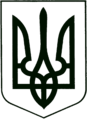 УКРАЇНА
    МОГИЛІВ - ПОДІЛЬСЬКА МІСЬКА РАДА 
   ВІННИЦЬКОЇ ОБЛАСТІВИКОНАВЧИЙ КОМІТЕТ  РІШЕННЯ№190Від 24.06.2021р.                                                       м. Могилів – ПодільськийПро проведення переоцінки основних засобівКеруючись статтями 29, 60 Закону України «Про місцеве самоврядування в Україні», Законом України «Про оцінку майна, майнових прав та професійну оціночну діяльність в Україні», Національним положенням (стандартом) бухгалтерського обліку в державному секторі 121 «Основні засоби», затвердженим наказом Мінфіну від 12.10.2010р. №1202, Національним положенням (стандартом) бухгалтерського обліку в державному секторі 101 «Подання фінансової звітності», затвердженим наказом Мінфіну від 28.12.2009р. №1541, Методичними рекомендаціями з бухгалтерського обліку основних засобів суб'єктів державного сектору, затвердженими наказом Мінфіну від 23.01.2015р. №11, наказом Мінфіну «Про затвердження типових форм з обліку та списання основних засобів суб'єктами державного сектору та порядку їх складання» від 13.09.2016р. №818, враховуючи звіти про незалежну оцінку та висновки про вартість майна по вул. Вірменській, 19 та вул. Володимирській, 18, затверджені рішенням виконавчого комітету Могилів – Подільської міської ради Вінницької області від 09.06.2021р. №172,-виконком міської ради ВИРІШИВ:1. Погодити проведення переоцінки основних засобів комунальної власності Могилів – Подільської міської територіальної громади Могилів - Подільського району Вінницької області, що обліковуються на балансі фінансово-економічного управління міської ради, а саме:- нежитлових приміщень загальною площею 667,6 кв.м нежитлової будівлі   літ. «А» за адресою: м. Могилів – Подільський, вул. Вірменська, 19;- нежитлової будівлі літ. «А» загальною площею 372,3 кв.м та нежитлової   будівлі літ. «Б» загальною площею 222,7 кв.м за адресою: м. Могилів -  Подільський, вул. Володимирська, 18.2. Вартість основних засобів, визначену суб'єктом оціночної діяльності відповідно до звітів про незалежну оцінку вважати справедливою станом на 30.06.2021р. в сумі, зазначеній у додатку, що додається.3. Начальнику відділу бухгалтерського обліку та звітності, головному бухгалтеру фінансово - економічного управління міської ради (Власюк М.В.) провести переоцінку основних засобів, зазначених у пункті 1 цього рішення та відобразити результати переоцінки у бухгалтерському обліку.4. Контроль за виконанням даного рішення покласти на першого заступника міського голови Безмещука П.О..       В.о. міського голови,       перший заступник міського голови                                  Петро БЕЗМЕЩУК                                                                                                      Додаток                                                                                        до рішення виконавчого                                                                                       комітету міської ради                                                                                       від 24.06.2021 року №190Перелік та вартість основних засобів, що підлягають переоцінці станом на 30.06.2021р. Керуючий справами виконкому                                  Володимир ВЕРБОВИЙНайменування та місцезнаходження основного засобуСубрахунок обліку/інвентарний номерБалансова (первісна) вартість, грнЗалишкова вартість станом на_____
грнВартість за належною оцінкою, справедлива вартість, грнНежитлові приміщення загальною площею 667,6 кв.м нежитлової будівлі літ. «А» за адресою: м. Могилів - Подільський, вул. Вірменська, 191013392260,0089504,04220567,0Нежитлова будівля літ. «А» загальною площею 372,3 кв.м за адресою: м. Могилів - Подільський, вул. Володимирська, 18101367133,000,002201782,0Нежитлова будівля літ. «Б» загальною площею 222,7 кв.м за адресою: м. Могилів - Подільський, вул. Володимирська, 18101330000,000,00491722,0